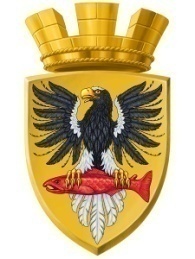 Р О С С И Й С К А Я   Ф Е Д Е Р А Ц И ЯКАМЧАТСКИЙ КРАЙП О С Т А Н О В Л Е Н И ЕАДМИНИСТРАЦИИ ЕЛИЗОВСКОГО ГОРОДСКОГО ПОСЕЛЕНИЯОт    10.09.2020                                                                                                  №  758 - п        г. ЕлизовоРуководствуясь Градостроительным кодексом Российской Федерации, Федеральным законом от 06.10.2003 № 131-ФЗ «Об общих принципах организации местного самоуправления в Российской Федерации», Уставом Елизовского городского поселения Елизовского муниципального района в Камчатском крае, Решением Собрания депутатов  Елизовского городского поселения 15.11.2012  № 371 «Об утверждении наименований микрорайонов Елизовского городского поселения»,ПОСТАНОВЛЯЮ:Внести в  постановление администрации Елизовского городского поселения от 31.08.2015 № 604-п «Об  утверждении деления на кварталы территорий в границах микрорайонов Елизовского городского поселения» следующие изменения:1.1. подпункт 2.12 пункта 2 изложить в следующей редакции: «2.12. Микрорайон «Аэропорт» разделить на 22 квартал».1.2. Приложение № 12 изложить, согласно приложению к настоящему постановлению.Муниципальному казенному учреждению «Служба по обеспечению деятельности администрации Елизовского городского поселения» опубликовать (обнародовать) настоящее постановление в средствах массовой информации и разместить в информационно-телекоммуникационной сети «Интернет» на официальном сайте администрации Елизовского городского поселения.Настоящее постановление вступает в силу со дня его подписания.Контроль за исполнением настоящего постановления возложить на заместителя Главы администрации Елизовского городского поселения.Глава администрацииЕлизовского городского поселения                                                Д.Б. ЩипицынО внесении изменений в постановление администрации Елизовского городского поселения от 31.08.2015 № 604-п «Об  утверждении деления на кварталы территорий в границах микрорайонов Елизовского городского поселения»